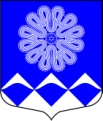 МУНИЦИПАЛЬНОЕ УЧРЕЖДЕНИЕ«СОВЕТ ДЕПУТАТОВМУНИЦИПАЛЬНОГО ОБРАЗОВАНИЯПЧЕВСКОЕ СЕЛЬСКОЕ ПОСЕЛЕНИЕ»КИРИШСКОГО МУНИЦИПАЛЬНОГО РАЙОНА ЛЕНИНГРАДСКОЙ ОБЛАСТИРЕШЕНИЕот    17 апреля  2019 года                                                                                  №  54/273д.Пчева 	Заслушав информацию  главы администрации муниципального образования Пчевское сельское поселение Д.Н. Левашова о благоустройстве и санитарном состоянии населенных пунктов муниципального образования Пчевского сельского поселения, совет депутатов муниципального образования Пчевское сельское поселение Киришского муниципального района Ленинградской областиРЕШИЛ:	1.   Информацию о благоустройстве и санитарном состоянии населенных пунктов муниципального образования Пчевского сельского поселения, принять к сведению.	2. Муниципальному предприятию «Пчевский комбинат коммунальных предприятий»,  продолжить работу по благоустройству территории  МО Пчевское сельское поселение.	3.   Администрации муниципального образования Пчевское сельское поселение усилить работу с жителями населенных пунктов муниципального образования Пчевское сельское поселение по наведению порядка на территории поселения.	4.   Руководителям учреждений, организаций, предприятий, расположенных на территории МО Пчевское сельское поселение, организовать  работу по благоустройству и уборке подведомственных и закрепленных за ними территорий и поддержанию на них должного порядка постоянно.5.   Опубликовать настоящее решение в газете «Пчевский вестник» и разместить на официальном сайте муниципального образования Пчевское сельское поселение Киришского муниципального района Ленинградской области.Глава муниципального образованияПчевское  сельское поселениеКиришского муниципального района                                                   Е.М. Платонов О благоустройстве и санитарном состоянии населенных пунктов муниципального образования Пчевского сельского поселения 